Iona School for Ministry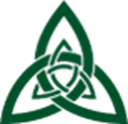 Apologetics One:Doing Theology Outside the Walls3 Year, Track(s)January 2023Bishop Andy DoyleExam Preparation For ClassPlease give some thought to your exam essay prior to coming to class. You will be given two hours in class to write the following essay.You need to know that the essay is part of your homework for the final day of class in June. So, think wisely about a topic of interest and the apologetic case you want to make as you lead the class discussion on your last day at Iona in June.Essay Exam SaturdayWrite a 300 Word Essay.You are writing A Proposal for your Final Paper: Contemporary Apologetics Synthesis Paper.January’s exam will be to write this proposal. This will be the groundwork that will launch your thinking through your class work for the term and with me on your last day. Your essay should lay out a particular cultural/contextual issue you would like to deal with, a doctrine of the church from which you will make your case, the scriptures that go with that doctrine, and proposes an outline of conversation. I expect you to use scripture, theology, a doctrinal perspective, and what you learn in ethics combined with contemporary theologians/missiologists to write your apology. You have had three years to read and write. I am expecting you to bring this together as you make an apologetic case.We are going to work on this together in class to get you started. You may work in groups to build your ideas before writing.You may work on this based upon your readings and videos arriving with an outline or rough draft. Though that is not required.